ボッチャ体験教室パラリンピック正式種目「ボッチャ」を体験してみませんか？年齢、障害の有無にかかわらず誰でも楽しめるスポーツです。頭脳派スポーツをぜひ、この機会に体験してみましょう。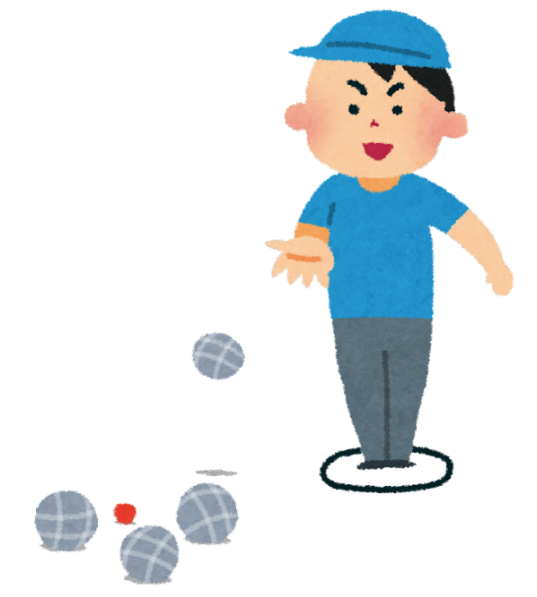 日にち：　７月１２日（火）時　間：　１０時～１２時場　所：かわさき老人福祉センター2階ホール対象者：市内在住の60歳以上の方　30名　先着順(当センターの利用証が必要となります)※当センターの利用書をお持ちでない方は、利用証を発行いたしますので、身分証明証と緊急連絡先が分かるものをご持参ください。持ち物：室内用運動靴、飲み物、汗拭き用タオル参加費：無料申　込：6月15日(水)～6月30日(木)9時～16時 　　　　(日曜祝日除く) ※本人が直接、当センターにて申込みボッチャとは問合せ先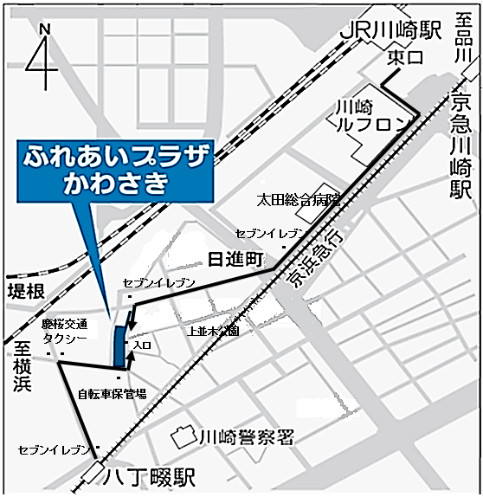 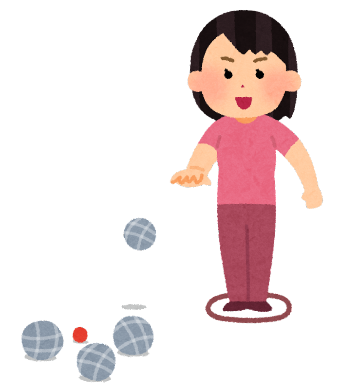 かわさき老人福祉・地域交流センター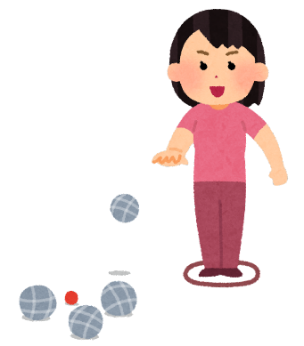 〒210-0026川崎市川崎区堤根34-15ふれあいプラザかわさき内　　　　　　 ℡044-233-5592